Numele și prenumele cadrului didactic:  Bădău GeorgetaSpațiul elevului pe blogul profesional al cadrului didactic: https://lewebpedagogique.com/flegbadau/pagina-elevilor-le-coin-des-eleves/https://lewebpedagogique.com/flegbadau/pagina-elevilor-le-coin-des-eleves/activites-proposees-aux-eleves-pendant-la-fermeture-des-ecoles-colleges-et-lycees/STRUCTURA ȘI CRITERIILE DE EVALUARE A ACTIVITĂȚII INDEPENDENTE EFECTUATE DE ELEVI ÎN PERIOADA ÎN CARE ROMÂNIA ESTE ÎN STARE DE URGENȚĂCLASA: a XII-a F (L1)COMPETENȚA EVALUATĂ: înțelegerea mesajelor orale și scrise, producerea de mesaje scrise, restituirea unor informații  structurate, obținute în condiții de documentare independentăCONTEXT DE EVALUARE: studiu în autonomie, învățare ghidată de cadrul didacticDOCUMENT PREVĂZUT PENTRU EVALUARE: portofoliu individual (structurat conform modelului anexat)Activități de dezvoltare a competenței de înțelegere orală (1p): SARCINA DE LUCRU:Activități de dezvoltare a competenței de înțelegere scrisă (veți lucra aceste activități pe o foaie A4 pe care o veți integra în portofoliu (4 x 0,5 p p= 2 p). SARCINA DE LUCRU: Citiți cu atenție textele indicate și lucrați activitățile menționate mai jos.Activități de dezvoltare a competenței de exprimare scrisă, conform documentului anexat (veți lucra această activitate pe o foaie A4 pe care o veți integra în portofoliu (2,5 p).SARCINA DE LUCRU:Fișe de curs transcrise în caietul de notițe (0,5 p)Chestionar de autoevaluare (0,5 p) MODALITATE DE PREZENTARE A PORTOFOLIULUI:  în format electronic sau în format tradițional (imprimat sau manuscris). Dacă optați pentru varianta electronica, veți prezenta portofoliul înregistrat pe un suport extern (stick de memorie sau CD). Portofoliul în format tradițional se prezintă într-un dosar cu șină.Se acordă 1 punct din oficiu.Activitatea de restituire a unor informații  structurate, obținute în condiții de documentare independentă (dosarele întocmite conform prevederilor metodologiei de organizare și desfășurare a examenului pentru obținerea atestatului de competență lingvistică). Documentul va fi transmis în format electronic  editabil (Word, TNR 12, interlinie 1,5, 8-10 pagini + coperta, sumar, bibliografie/webografie, anexe – dacă este cazul) profesorului coordonator înainte de 24 martie 2020) și se va evalua separat. Sarcina de lucru este obligatorie pentru toți elevii, indiferent dacă vor susține sau nu examenul de obținere a atestatului de competență lingvistică (10 p). În dosarul anexat se găsesc: metodologia de organizare și desfășurare a examenului de obținere a atestatului de competență lingvistică, un exemplu de dosar întocmit în vederea obținerii atestatului de competență lingvistică, subiectele pentru exprimarea scrisă,  chestionarul de autoevaluare a portofoliului. Fișele de curs vi le voi transmite în perioada imediat următoare și le veți transcrie în caietele de notițe. Dacă nu aveți caietele de notițe, veți transcrie aceste informații după reluarea cursurilor, în regim de temă de casă.COLEGIUL NAŢIONAL “HOREA, CLOŞCA ŞI CRIŞAN” 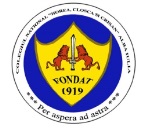 510214, B-DUL 1 DECEMBRIE 1918, NR 11, ALBA IULIA, ALBATEL 0258/ 835164, TEL/FAX 0258/835165www.hcc.rohttps://www.facebook.com/cnhccabcolegiulhcc@yahoo.roCATEDRA DE LIMBA FRANCEZĂ Mergeți pe site-ul https://www.flevideo.com/ , apoi alegeți nivelul AVANCÉ (B2) sau INTERMEDIAIRE (B1)Se va deschide o pagină cu numeroase exerciții de înțelegere orală (sunt 6 pagini B2 și 20 de pagini B1 pe care le accesați cu ajutorul butoanelor PRÉCÉDENT/SUIVANT.Alegeți un document, notați-vă titlul, apoi lucrați activitățile propuse pe site. Spre exemplu:LA GASTRONOMIEhttps://www.flevideo.com/fle_video_quiz_high_intermediate.php?id=7039 După ce ați ascultat de 2 ori (sau de câte ori considerați că este necesar) documentul, răspundeți la întrebările din partea dreaptă. La final, faceți clic pe AFFICHER VOS RESULTATS:Vi se va furniza scorul pe care l-ați obținut (notați-l pe o foaie separată) și următorul formular:Completați numele și prenumele vostru iar în câmpul CODE DU PROFESSEUR scrieți 02_06_1970Dați clic pe ENVOYER. Eu voi primi automat răspunsul vostru.Infidélité coupable contre adultère prévisible  (ex.1, 3, 4, 5, 6, 7, p.118-119)Les 7 péchés capitaux  (ex.1, 2, 5, p.130)Comprendre ses salariés français en 6 leçons (ex.1, 3, 4, 5, p.136)L’égalité hommes-femmes selon la Halde (ex., 2, 3, 4, 5, p.144)Le Nouvel Edito: Niveau B2/ Brillant, Corina; Bazou Virginie; Racine, Romain; Schenker, Jean Charles. Paris: Didier, 2010Alegeți un subiect dintre cele  prezentate în documentul anexat intitulat PE_PO_12eF. In lista de mai jos găsiți repartizarea celor 12 subiecte la nivelul celor două grupe.1. BARNA MARIA DANIELA S12. BELDEAN ANDREEA MARIA S1 3. BOCA IONELA MARIA S24. BRAD IULIA MARIA S25. CÂRNAȚ IRINA MARIA S36. CIOLAN-TOMUS ELISABETA S47. COMȘA ARIANA DENISA S38. CRISTEA ECATERINA S59. DAD LARISA S410. DAN ANDRADA MARIA S511. GLIGOR RALUCA IOANA S612. HAŢEGAN TEODORA ALINA S613. LAZAR MARIA DENISA S714. LAZĂR ALESSANDRA S715. MAGDA DENISA IOANA S816. MĂRGINEAN OANA S917. PASCU CRISTIAN NICOLAE EMANOIL S1018. RUS DENIS CHRISTOPHER S819. SĂBĂU CECILIA DANIELA S920. SÎNGEREAN ADRIAN CĂTĂLIN S1121. STANCIU ANA MARIA S1022. STRÎMTU IOANA ALEXANDRA S1223. TODORESCU ANDREEA CĂTĂLINA S1124. TOMUŞ CLAUDIA S12Identificați tema tratată în document, stabiliți o problematică și prezentați punctul vostru de vedere argumentat într-o manieră clară și coerentă (200 de cuvinte). Textul va fi redactat pe o foaie A4 pe care o veți include în portofoliu. După reluarea cursurilor, veți prezenta liber acest text și veți interacționa cu profesorul evaluator într-un mod similar celui în care se desfășoară proba orală a examenului de limba franceză din cadrul bacalaureatului (timpul de evaluare va fi de cca 10 minute/elev). Activitatea de producere de mesaje orale (monolog) și interacțiune orală va fi evaluată cu 2,5 p. Grila de evaluare pentru oral se găsește la sfârșitul listei de subiecte. 1.Alegerea temei tratate00,250,500,7512.Structurarea proiectului după un plan ( introducere, cuprins, încheiere)00,511,523.Capacitatea de a  exprima un punct de vedere personal  referitor la demersul de cercetare și tema analizată (concluzii)00,250,5011,504.Bibliografia /webografia 00,250,500,7515.Corectitudine lingvistică (corectitudine morfosintactică, bogătia lexicului, calitatea exprimării)00,250,5011,506.Respectarea termenelor stabilite pentru fiecare etapă (alegerea temei, redactarea planului, redactarea primei variante, varianta finală)00,511,52Se acordă 1 punct din oficiuSe acordă 1 punct din oficiuSe acordă 1 punct din oficiuSe acordă 1 punct din oficiuSe acordă 1 punct din oficiuSe acordă 1 punct din oficiuSe acordă 1 punct din oficiu